ЗАКЛЮЧЕНИЕо результатах публичных слушаний по  рассмотрению проекта планировки территории и проекта межевания территории микрорайона «Центральный» (в районе улиц Первомайская, Мира, Западная, Добролюбова)30 декабря 2016 года с 17.00 до 17.30 часов (время местное) в зале № 3 муниципального учреждения культуры Артемовского городского округа Дворец культуры «Энергетик» по адресу: Свердловская область,                       г. Артемовский, пл. Советов, 4 были проведены публичные слушания по проекту планировки территории и проекту межевания территории микрорайона «Центральный» (в районе улиц Первомайская, Мира, Западная, Добролюбова).Основания для проведения:- Градостроительный кодекс Российской Федерации;- Федеральный закон от 06.10.2003 № 131-ФЗ «Об общих принципах организации местного самоуправления в Российской Федерации»;- Устав Артемовского городского округа;- Положение «О порядке  организации и проведении публичных слушаний на территории Артемовского  городского округа», принятым решением Артемовской Думы от 22.12.2005 № 612 (в редакции решения Думы Артемовского городского округа от 21.02.2012 № 47);- Постановление главы Артемовского городского округа от 01.12.2016                      № 48-ПГ «О проведении публичных слушаний по  рассмотрению проекта планировки территории и проекта межевания территории микрорайона «Центральный» (в районе улиц Первомайская, Мира, Западная, Добролюбова).Официальная публикация:	- газета «Артемовский рабочий» от 09 декабря 2016 года № 50 (10706), официальный сайт Артемовского городского округа в сети Интернет www.artemovsky66.ru.Количество участников публичных слушаний: 15 человек.Выводы и рекомендации по результатам публичных слушаний: Проект  планировки территории и проект межевания территории микрорайона «Центральный» (в районе улиц Первомайская, Мира, Западная, Добролюбова), выполненный в соответствии с требованиями, установленными статьями 42, 43 Градостроительного кодекса Российской Федерации, рассмотренный на публичных слушаниях в соответствии со ст. 46 Градостроительного кодекса Российской Федерации, одобрить и рекомендовать к утверждению.Опубликовать заключение о результатах публичных слушаний по проекту  планировки территории и проекту межевания территории микрорайона «Центральный» (в районе улиц Первомайская, Мира, Западная, Добролюбова)  в газете «Артемовский рабочий» и разместить на  официальном сайте Артемовского городского округа в сети Интернет www.artemovsky66.ru.Глава Артемовского городского округа                                      А.В. Самочернов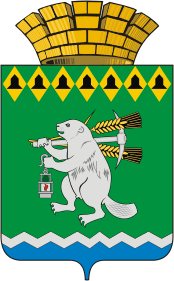 АДМИНИСТРАЦИЯАРТЕМОВСКОГО ГОРОДСКОГО ОКРУГАПлощадь Советов,3,  г. Артемовский,Свердловская  область, 623780Телефон (34363)  2-45-20Факс (34363) 2-41-51e-mail:  adm@artemovsky66.ruот 09.01.2017  №  31/ 16             на № __________от _____________